Pathway B Level BL Writing Imaginative text- An elephant and a mouse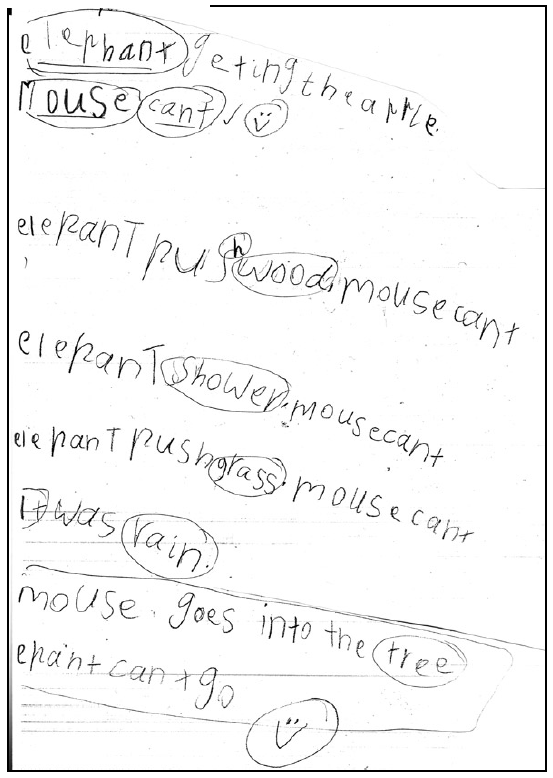 Student information The student is about 10 to 11 years old and in Year 4. They were born in Sudan and speak Dinka and a little Arabic as their home language. The student had approximately one year of schooling in Arabic before starting at an English language school. They are not literate in any language.Task The teacher read a story to the students. Then the students used a series of pictures to write sentences to retell the story. The student copied text from the book (underlined words) and asked for assistance to spell some words (circled). Otherwise the student worked independently.The analysis is based on the student’s writing before correction.Section  Text Text This sample of student work demonstrates that the student can:1elephant geting the appleMouse cantelepanT pus wood, mouse cantelephant Shower. mousecantelepanT pushgrass. mouse cantIt was rain.mouse goes into the treeepant cantgo Use drawings, symbols, strings of letters and some words in own written work (VCEALC214)Copy words, phrases or sentences accurately and carefully (VCEALC216) Write some familiar words and complete simple, repetitive modelled sentences in writing (VCEALC217)Create basic texts, with support and modelling (VCEALA220)Write or dictate in sentences or phrases that match oral sentence structures (VCEALL227)Write very short, simple texts (VCEALL228)Sequence a small number of ideas simply (VCEALL229) Use basic verbs (VCEALL231) Use topic-specific vocabulary encountered in classroom activities (VCEALL235) Apply common conventions when copying or writing texts (VCEALL236) Spell a number of high-frequency words accurately (VCEALL237)Use drawings, symbols, strings of letters and some words in own written work (VCEALC214)Copy words, phrases or sentences accurately and carefully (VCEALC216) Write some familiar words and complete simple, repetitive modelled sentences in writing (VCEALC217)Create basic texts, with support and modelling (VCEALA220)Write or dictate in sentences or phrases that match oral sentence structures (VCEALL227)Write very short, simple texts (VCEALL228)Sequence a small number of ideas simply (VCEALL229) Use basic verbs (VCEALL231) Use topic-specific vocabulary encountered in classroom activities (VCEALL235) Apply common conventions when copying or writing texts (VCEALL236) Spell a number of high-frequency words accurately (VCEALL237)This student’s performance in this task suggests that they are working within the range of Level BL in Writing. The assessing teacher will need to consider a range of student samples in order to determine whether this student is at the beginning of BL, consolidating BL or at the BL standard in Writing.   At beginning Level BL students:are new to English and new to literacymay be reluctant to participate in writing activities and may not understand their purposeand/ormay have little or no experience of formal learning and do not have literacy strategies already acquired through developing literacy in a home languageand/ormay have difficulty with the mechanics of writing, for example, they might not be used to holding pencils or crayons and making ‘marks’ on the page, depending on their prior experienceswill be able to draw on general learning skills and strategies that they have used to function effectively in their home communities, for example observing, memorising, classifying.At consolidating Level BL students:use drawing as a means of expressionwill show improvements in their ability to form letters and produce copied text copy writing from other sources, for example environmental print, other students, the teacher’s modelwill observe shared writing tasks, watching as the teacher writes and will begin to contribute as much as their limited English allowstalk about their writing and pictures, drawing on their oral English language and may use their home language with same language peers or bilingual teacher. may exhibit limited concentration during shared writing tasks.At Level BL Achievement Standard students:communicate their ideas and experiences simply through written, drawn, copied or dictated textscontribute to whole-class or small-group shared writing activitiesdemonstrate an early awareness that written texts in English are presented according to certain conventions, which change according to context and purposewrite simple sequenced descriptions, recounts and procedures, following modelswrite or draw for specific audiences.produce writing that reflects their oral structureslink ideas using common conjunctions and show awareness of the uses of basic punctuationdemonstrate knowledge of some English letter–sound relationships and spelling of high-frequency wordsshow evidence of some planningmodel their writing on shared writing activities and published textsuse some basic strategies, such as copying words or phrases from lists, using images and asking how to write a wordbegin to form letters and place text appropriatelycopy texts using computer software applications.Possible next steps for this student’s learning: Using conjunctions to join two sentences together such as but (VCEALL233)Editing writing to include capital letters and full stops appropriately (VCEALL238)Unjumbling and reordering cut-up sentences (VCEALL229)Reading own sentences and matching them with pictures in the book (VCEALL227)This student’s performance in this task suggests that they are working within the range of Level BL in Writing. The assessing teacher will need to consider a range of student samples in order to determine whether this student is at the beginning of BL, consolidating BL or at the BL standard in Writing.   At beginning Level BL students:are new to English and new to literacymay be reluctant to participate in writing activities and may not understand their purposeand/ormay have little or no experience of formal learning and do not have literacy strategies already acquired through developing literacy in a home languageand/ormay have difficulty with the mechanics of writing, for example, they might not be used to holding pencils or crayons and making ‘marks’ on the page, depending on their prior experienceswill be able to draw on general learning skills and strategies that they have used to function effectively in their home communities, for example observing, memorising, classifying.At consolidating Level BL students:use drawing as a means of expressionwill show improvements in their ability to form letters and produce copied text copy writing from other sources, for example environmental print, other students, the teacher’s modelwill observe shared writing tasks, watching as the teacher writes and will begin to contribute as much as their limited English allowstalk about their writing and pictures, drawing on their oral English language and may use their home language with same language peers or bilingual teacher. may exhibit limited concentration during shared writing tasks.At Level BL Achievement Standard students:communicate their ideas and experiences simply through written, drawn, copied or dictated textscontribute to whole-class or small-group shared writing activitiesdemonstrate an early awareness that written texts in English are presented according to certain conventions, which change according to context and purposewrite simple sequenced descriptions, recounts and procedures, following modelswrite or draw for specific audiences.produce writing that reflects their oral structureslink ideas using common conjunctions and show awareness of the uses of basic punctuationdemonstrate knowledge of some English letter–sound relationships and spelling of high-frequency wordsshow evidence of some planningmodel their writing on shared writing activities and published textsuse some basic strategies, such as copying words or phrases from lists, using images and asking how to write a wordbegin to form letters and place text appropriatelycopy texts using computer software applications.Pathways and transitions considerations: A Year 4 student working within the range of Level BL in any one language mode is not ready to transition to the English curriculum regardless of their proficiency in the other two language modes. This student will continue on Pathway B of the EAL curriculum in all language modes.